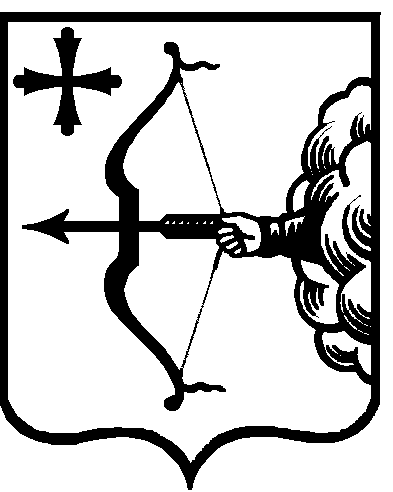 	ПРОЕКТ №________ЗАКОНКИРОВСКОЙ ОБЛАСТИО внесении изменения в статью 2 Закона Кировской области «Об установлении дополнительных ограничений времени, условий и мест розничной продажи алкогольной продукции, мест розничной продажи алкогольной продукции при оказании услуг общественного питания на территории Кировской области»Принят Законодательным Собранием Кировской области Статья 1Внести в пункт 3 части 3 статьи 2 Закона Кировской области                   от 8 декабря 2015 года № 600-ЗО «Об установлении дополнительных ограничений времени, условий и мест розничной продажи алкогольной продукции, мест розничной продажи алкогольной продукции при оказании услуг общественного питания на территории Кировской области» (Сборник основных нормативных правовых актов органов государственной власти Кировской области, 2016, № 1 (163), ст. 5871; № 4 (166), ст. 6005; № 5 (167), ст. 6050; Кировская правда, 2017, 14 марта; 2020, 23 июня; 2021, 10 марта; 2022, 13 января; 8 февраля) изменение, заменив слова «27 июня» словами 
«в последнюю субботу июня».Статья 2 Настоящий Закон вступает в силу по истечении десяти дней после дня его официального опубликования.ГубернаторКировской области                                                                              А.В. Соколовг. Киров«___»_____________ 2023 года№_______